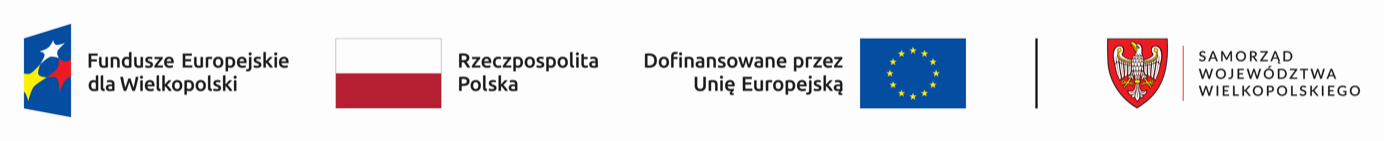 …………………………………………                                               ………………….., dnia ……..…...…(imię i nazwisko wnioskodawcy)..................................................................................................................        (adres wnioskodawcy).........................................................                  (nr telefonu)…………………………………………                (adres e mail)     Starosta Nowotomyski   za pośrednictwem   Dyrektora    Powiatowego Urzędu Pracy                          w Nowym Tomyślu  WNIOSEK O PRZYZNANIE ŚRODKÓW NA PODJĘCIE DZIAŁALNOŚCI GOSPODARCZEJ Z EUROPEJSKIEGO FUNDUSZU SPOŁECZNEGO Imię i nazwisko wnioskodawcy: ................................................................................Data i miejsce urodzenia …………………………………………………………………Nr ewidencyjny PESEL ………………………………………………………………….Dowód osobisty: seria …………………… Nr ……………………..…… wydany dnia …………………….…. przez ………………………..………………………………….Numer NIP ………………………………………………………………………………..Stan cywilny ………………………………………………………………………………Wykształcenie…………………………. Zawód …………………………………………Ostatnie miejsce pracy …………………………………………………………………..Miejsce zamieszkania: 
Pobyt stały …………………………………………………..…………………………
Pobyt tymczasowy (podać do kiedy) ………………………………..………………
Adres do korespondencji ……………………………………………..………………Data ostatniej rejestracji w Powiatowym Urzędzie Pracy ………………………………………………………………………………………………Posiadane kwalifikacje i doświadczenie zawodowe oraz odbyte szkolenia związane z rodzajem planowanego przedsięwzięcia …………………………………………………..…………………………………………………………………………………………………………………………….……………………………………………………………………………………………………………………………………………………………………………………………………………………………………………………………………….……………………………………………………………………………………………………………………………………………………………………………………………….……………………………………………………………………………………………………………………………………………………………………………………………………………………………………Nazwa przedsiębiorstwa (planowana) oraz jego lokalizacja (adres):  ………………………………………………………………………………………………………………………………………………………………………………………..……. ............................................................................................................................................................................................................................................................................................................................................................................................................................................................................................................................................................................................................................................................................................................................................................................................................Planowana data rozpoczęcia działalności gospodarczej: ....................................................................................................................................................................................................................................................................Kwota wnioskowanych środków : ……………………………………………………… Środki wnioskodawcy: .............................................................................................      własne -....................................................................................................................      kredyty i pożyczki  - .................................................................................................Łączne koszty przedsięwzięcia (suma poz.14  + poz.15)   ......................................Symbol i przedmiot planowanej działalności gospodarczej według Polskiej Klasyfikacji Działalności (PKD) na poziomie podklasy  – podać też nr PKD: Rodzaj podejmowanej działalności ( właściwe podkreślić)- Produkcja, Usługi, Handel - Inna ( jaka?) ………………………………………………………………………………………………Proponowana forma zabezpieczenia zwrotu otrzymanych środków, w razie nie wywiązania się z warunków umowy. (poręczenie cywilne, weksel z poręczeniem aval, gwarancja bankowa, blokada środków na rachunku bankowym, akt notarialny o poddaniu się egzekucji z majątku – właściwe wpisać):……………………………………………………………………………………………………………………………………………………………………………………………………………..…………………………………………………………………….. Kalkulacja kosztów związanych z podjęciem działalności gospodarczej z podaniem źródła finansowania DANE  DOTYCZĄCE  DOTACJI  I  JEJ  WYKORZYSTANIA / specyfikacja zakupów
Wysokość dotacji   :  .......................................................................................... złsłownie: ....................................................................................................................      2.  Szczegółowa specyfikacja i harmonogram zakupów w ramach wnioskowanych środków:.............................................................	   ........................................................      / miejscowość, data /	                                                                              / podpis wnioskodawcy/OŚWIADCZENIAOświadczam, że nie otrzymałem / otrzymałem* bezzwrotne środki Funduszu Pracy lub inne bezzwrotne środki publiczne na podjęcie działalności gospodarczej lub rolniczej, założenie lub przystąpienie do spółdzielni socjalnej.Oświadczam, że w przypadku otrzymania środków na podjęcie działalności gospodarczej   nie będę/będę* ubiegał się o zwrot podatku od towarów i usług w ramach przyznanego dofinansowania zgodnie z przepisami regulującymi ten podatek.Oświadczam, że spełniam warunki  do otrzymania środków na podjęcie działalności gospodarczej, oraz refundację kosztów pomocy prawnej, konsultacji i doradztwa dotyczącego działalności określone w przepisach wykonawczych, wydanych przez Ministra właściwego do spraw pracy,  regulujące działanie Funduszu Pracy oraz sposób i tryb wydatkowania środków tego Funduszu.Świadomy odpowiedzialności karnej za składanie nieprawdziwych danych ( art. 233 § 1 k.k. ) oświadczam, że dane zawarte w niniejszym wniosku są zgodne z prawdą. Wyrażam zgodę na przetwarzanie moich danych osobowych, w tym przez członków Komisji Kwalifikacyjnej ds. Programów Rynku Pracy, zgodnie z obowiązującymi przepisami, w zakresie niezbędnym do realizacji niniejszego wniosku.Przyjmuję do wiadomości, że złożenie wniosku o przyznanie środków na podjęcie działalności gospodarczej, nie jest równoznaczne z jej przyznaniem i nie zwalnia mnie z obowiązku stawiania się na wizyty w Urzędzie w wyznaczonych terminach.                     …...............................................                                                                                      (data i podpis wnioskodawcy)Do wniosku dołączam następujące dokumenty (wyszczególnić): 1. Oświadczenie Wnioskodawcy (załącznik 1)      2. Oświadczenia Poręczycieli  ( załącznik 2) wraz z załącznikami ( załącznik 2a i 2b)(w zależności od wybranej formy zabezpieczenia dotacji) 3. Biznes plan przedsięwzięcia  ( załącznik 3) analiza SWOT (załącznik 3a)4. Formularz DE MINIMIS ( załącznik 4)5. Oświadczenie o pomocy DE MINIMIS lub o nie otrzymaniu pomocy ( załącznik 5)6. Oświadczenie bezrobotnego (załącznik 6)
7. Dokument potwierdzający formę użytkowania lokalu, w którym ma być wykonywana działalność gospodarcza oraz zarejestrowana jej siedziba (kserokopia)8. Dokumenty potwierdzające przygotowanie zawodowe, doświadczenie i umiejętności wnioskodawcy lub innych osób przydatne do prowadzenia planowanej działalności – np.: świadectwa szkolne, dyplomy, certyfikaty, zaświadczenia o odbytych szkoleniach/kursach, świadectwa pracy, umowy zlecenia, umowy o dzieło, umowy dotyczące kontraktów, listy referencyjne, rekomendacje (kserokopie);  9. Faktury PRO FORMA lub oferty handlowe
10. Dokumenty dotyczące zabezpieczenia zwrotu wnioskowanych środków (ich rodzaj określony jest w zależności od formy składanego zabezpieczenia, w regulaminie) ADNOTACJE URZĘDU – OPINIA DORADCY KLIENTAW okresie 12 m-cy poprzedzających złożenie wniosku:osoba bezrobotna odmówiła/ nie odmówiła/ nie dotyczy* bez uzasadnionej przyczyny przyjęcia propozycji odpowiedniej pracy lub innej formy zatrudnienia określonej w ustawie z dnia 20 kwietnia 2004 r. o promocji zatrudnienia i instytucjach rynku pracy osoba bezrobotna z własnej winy przerwała/ nie przerwała/ nie dotoczy* szkolenie, staż, wykonywanie prac społecznie użytecznych lub innej formy pomocy określonej w w/w ustawie,osoba bezrobotna po skierowaniu podjęła/ nie podjęła/ nie dotyczy* szkolenie, staż, wykonywanie prac społecznie użytecznych lub innej formy pomocy określonej w w/w ustawie.W okresie 12 m-cy poprzedzających złożenie wniosku osoba bezrobotna prowadziła/ nie prowadziła* działalność gospodarczą.Osoba bezrobotna posiada/ nie posiada* kwalifikacje lub praktykę zawodową adekwatne do wnioskowanej działalności.Osoba bezrobotna korzystała w okresie 12 m-cy przed złożeniem wniosku z następujących form pomocy:………………………………………………………………………..……………………………………………………………………………………………………………………..…                                                    (wymienić)Pomoc w formie jednorazowych środków na działalność gospodarczą wynika/ nie wynika*  z  Indywidualnego Planu Działania przygotowanego z doradcą klienta.Uwzględniając powyższe informacje opiniuję wniosek:POZYTYWNIE / NEGATYWNIE*                                                                                (pieczęć i podpis doradcy klienta)* niepotrzebne skreślićNumer PKD Opis wpisanego PKDLP.Rodzaj   wydatkówŚrodki własnew złŚrodki EFS, FP
 w złŚrodki obce 
(pożyczki)w złRazemw zł123456789101112131415161718192021Razem wydatki Razem wydatki Lp.Wyszczególnienie zakupówKwota netto (zł)KwotaVatUzasadnienie zakupu w związku zamierzoną działalnościąPrzewidywany termin zakupów12345678910111213141516171819202122KWOTA  OGÓŁEMKWOTA  OGÓŁEM                X